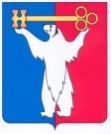 АДМИНИСТРАЦИЯ ГОРОДА НОРИЛЬСКАКРАСНОЯРСКОГО КРАЯПОСТАНОВЛЕНИЕ03.04.2023                                            г. Норильск 			                  № 124О проведении капитального ремонта общего имущества многоквартирных домов в соответствии с муниципальной программой «Реформирование и модернизация жилищно-коммунального хозяйства и повышение энергетической эффективности»На основании ходатайства общества с ограниченной ответственностью «Управляющая компания «Город» (ИНН 2457070804, ОГРН 1102457001503), в связи с непринятием собственниками помещений многоквартирных домов, включенных в сводный титульный список на проведение ремонта многоквартирных домов муниципального образования город Норильск в 2023 году, утвержденный решениями комиссии Городского Совета по городскому хозяйству от 28.11.2022       № 43, от 21.02.2023 № 67, от 21.02.2023 № 68 (далее - Сводный титульный список), решения о проведении капитального ремонта в отношении общего имущества, руководствуясь статьями 165, 189 Жилищного кодекса Российской Федерации, подпунктом «з» пункта 2.11 Порядка предоставления из средств местного бюджета управляющим организациям, товариществам собственников жилья субсидии на финансовое обеспечение (возмещение) затрат по проведению капитального ремонта многоквартирных домов жилищного фонда муниципального образования город Норильск, утвержденного Постановлением Администрации города Норильска от 19.06.2009 № 303, ПОСТАНОВЛЯЮ:1. Утвердить Перечень многоквартирных домов, расположенных на территории муниципального образования город Норильск, включенных в Сводный титульный список, собственники которых не приняли решение о проведении капитального ремонта общего имущества в этих домах в соответствии с муниципальной программой «Реформирование и модернизация жилищно-коммунального хозяйства и повышение энергетической эффективности», утвержденной постановлением Администрации города Норильска от 07.12.2016 № 585 (далее - Муниципальная программа), согласно приложению к настоящему постановлению.2. Провести капитальный ремонт общего имущества собственников помещений в многоквартирных домах, расположенных на территории муниципального образования город Норильск, включенных в Сводный титульный список, в соответствии с Муниципальной программой согласно приложению к настоящему постановлению.3. Муниципальному казенному учреждению «Управлению жилищно-коммунального хозяйства» в течение трех рабочих дней со дня издания настоящего постановления направить копию настоящего постановления обществу с ограниченной ответственностью «Управляющая компания «Город», собственникам помещений многоквартирных домов, указанных в приложении к настоящему постановлению, в том числе, с использованием государственной информационной системы жилищно-коммунального хозяйства.4. Опубликовать настоящее постановление в газете «Заполярная правда» и разместить его на официальном сайте муниципального образования город Норильск.5. Настоящее постановление вступает в силу с даты его подписания.Глава города Норильска						                        Д.В. КарасевПриложениек постановлению Администрации города Норильскаот 03.04.2023 № 124№ п\пАдрес многоквартирного домаВид работ1.ул. Завенягина, д. 4сохранение устойчивости зданий жилищного фонда (установка измерительных приборов)2.ул. Комсомольская, д. 28сохранение устойчивости зданий жилищного фонда (установка измерительных приборов)3.ул. Комсомольская, д. 38ремонт и окраска фасада4.ул. Комсомольская, д. 46сохранение устойчивости зданий жилищного фонда (установка измерительных приборов)5.ул. Комсомольская, д. 34сохранение устойчивости зданий жилищного фонда (установка измерительных приборов)6.ул. Комсомольская, д. 36сохранение устойчивости зданий жилищного фонда (установка измерительных приборов)7.пр-т Ленинский, д. 37сохранение устойчивости зданий жилищного фонда (установка измерительных приборов)8.пр-т Ленинский, д. 39Бсохранение устойчивости зданий жилищного фонда (установка измерительных приборов)9.пр-т Ленинский, д. 44Асохранение устойчивости зданий жилищного фонда (установка измерительных приборов)10.пр-т Ленинкий, д. 47Асохранение устойчивости зданий жилищного фонда (установка измерительных приборов)11.ул. Орджоникидзе, д. 6сохранение устойчивости зданий жилищного фонда (установка измерительных приборов)12.ул. Орджоникидзе, д. 10Асохранение устойчивости зданий жилищного фонда (установка измерительных приборов)13.ул. Орджоникидзе, д. 12сохранение устойчивости зданий жилищного фонда (установка измерительных приборов)14.ул. Орджоникидзе, д. 20сохранение устойчивости зданий жилищного фонда (установка измерительных приборов)15.ул. Орджоникидзе, д. 22сохранение устойчивости зданий жилищного фонда (установка измерительных приборов)16.ул. Талнахская, д. 72ремонт лестниц (наружных)17.ул. Талнахская, д. 77сохранение устойчивости зданий жилищного фонда (установка измерительных приборов)18.ул. Талнахская, д. 78ремонт лестниц (наружных)19.ул. Мира, д. 2ремонт и окраска фасада20.ул. Михайличенко, д. 2ремонт лестниц (наружных)21.ул. Ленинградская, д. 13капитальный ремонт крыши (металлическая кровля)22.ул. Лауреатов, д. 71ремонт лестниц (наружных)23.ул. Строительная, д. 5ремонт и окраска фасадов24.ул. Строительная, д. 8ремонт и окраска фасадов25.ул. Строительная, д. 8капитальный ремонт крыши (мягкая кровля)26.ул. Строительная, д. 16проектные работы (ремонт и окраска фасадов)27.ул. Строительная, д. 16проектные работы (капитальный ремонт крыши (мягкая кровля)28.ул. Строительная, д. 17проектные работы (ремонт и окраска фасадов)29.ул. Строительная, д. 17проектные работы (капитальный ремонт крыши (мягкая кровля)30.ул. Строительная, д. 18капитальный ремонт крыши (металлическая кровля)31.ул. Строительная, д. 22проектные работы (ремонт и окраска фасадов)